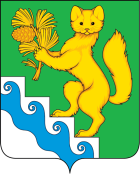 АДМИНИСТРАЦИЯ  БОГУЧАНСКОГО РАЙОНАП О С Т А Н О В Л Е Н И Е15.07.2022                                 с. Богучаны                                   №  652 - пО  внесении   изменений   в  постановление   Главы   Богучанского   районаКрасноярского края от 22.08.08 № 1144-п «О координационном совете  по развитию малого и среднего  предпринимательства  в Богучанском районе»В целях реализации Федерального закона от 24.07.2007 N 209-ФЗ "О развитии малого и среднего предпринимательства в Российской Федерации", руководствуясь  ст. ст. 7, 43, 47 Устава Богучанского района  Красноярского  края, ПОСТАНОВЛЯЮ:1. Внести в постановление Главы Богучанского района от 22.08.08      № 1144-п «О координационном совете по развитию малого и среднего  предпринимательства  в Богучанском районе» (далее -  Постановление) следующие изменения:   1.1.Приложение № 3 к Постановлению «Состав координационного совета по развитию малого и среднего предпринимательства в Богучанском районе»  изложить в  новой  редакции.    2.  Контроль за выполнением настоящего постановления возложить    на  заместителя Главы  Богучанского района по экономике  и финансам    А.С.Арсеньеву. 3. Постановление вступает в силу  со дня, следующего за днем опубликования в Официальном вестнике Богучанского района. Глава  Богучанского  района                                                       А.С. МедведевПриложениек постановлениюадминистрации Богучанского районаот «    » ______ 2022г. №         -п   Приложение № 3к постановлениюГлавы Богучанского районаот 22.08.2008 г. № 1144-пСоставкоординационного совета по развитию малого и среднего предпринимательства в Богучанском районе 1.  Арсеньева Альфия Сагитовна-  заместитель Главы Богучанского района по экономике и финансам, председатель координационного совета;2. Фоменко Юлия Сергеевна- начальник управления экономики и планирования, заместитель председателя координационного совета;3. Астахова Олеся Владимировна- начальник отдела  экономики и планирования администрации Богучанского района, секретарь координационного Совета;Члены координационного советаЧлены координационного совета4. Ерашева Ольга Борисовна- начальник управления муниципальной собственности администрации Богучанского района;5.Бондарева Татьяна Сергеевна- начальник отдела правового,  документационного  обеспечения - архив  Богучанского  района;6.Нефедовский Владимир Иванович -    директор ООО «Каймира» (по  согласованию);7.Волков Андрей Владимирович-   директор ООО «Бытсервис» (по согласованию);8.Грищенко Игорь Андреевич- депутат Богучанского районного Совета депутатов  (по согласованию);9.ЛогиноваЛюдмила Дмитриевна- директор УМП «Ангарский ПТЦ» (по согласованию);10. Кеслер  Жанна  Ивановна                                 -  директор ООО «Мир здоровья»  (по согласованию);11.Сидачёва Ольга Алексеевна-   директор ООО «Олтат» (по согласованию);